# MethodologiesFull details of the methods used to create the datasets are provided in:Spadea, S., Orr, J., Nanni, A., and Yang, Y. (2016). "Wound FRP shear reinforcement for concrete structures." Journal of Composites for Construction, ASCE, under review.#Data FilesAll the raw and processed data are presented in the following excel files:	‘Tensile tests wet layup’	‘Tensile tests prepreg’	‘Stirrups tests’	‘Flexural tests’# Dataset variablesIn: 	‘Tensile tests wet layup’	‘Tensile tests prepreg’Fu	ultimate load (kN)F25%	25% of ultimate load (kN)F50%	50% of ultimate load (kN)25%	strain measured at 25% of ultimate load (%)50%	strain measured at 50% of ultimate load (%)u	strain measured at ultimate load (%)E25-50%	modulus of elasticity based on (25%,F25%) and (50%,F50%)data points (GPa)E100%	modulus of elasticity based on (0,0) and (u,Fu) data points (GPa)ELR	modulus of elasticity based on Linear Regression on data between 25% and 50% of ultimate load (GPa)In: 	‘stirrups tests’wf	width(mm)tf	thickness (mm)Af	cross section area (mm2)tfi	equivalent thickness (mm)dfe	equivalent diameter (mm)Fu	ultimate load on straight reinforcement (one leg)(kN)Fb	ultimate load on bent reinforcement (two legs)(kN)ffb/ffu  bent reinforcement to straight reinforcement stress ratio1	ultimate strain USG1 (%)2	ultimate strain USG2 (%)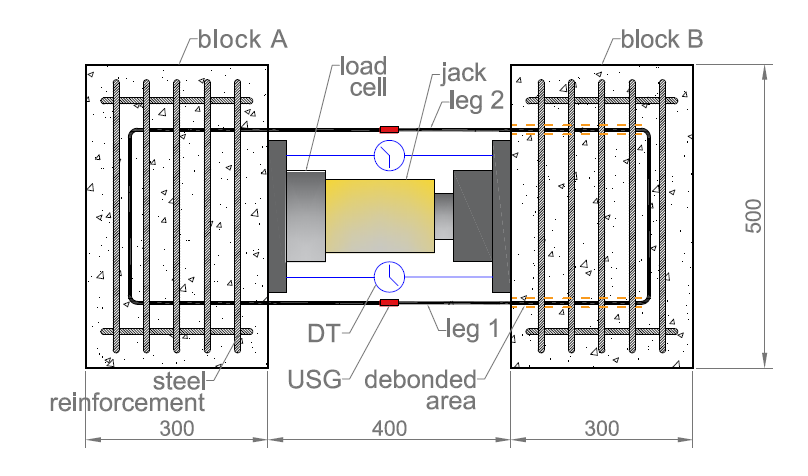 In: 	‘Flexural tests’F1	Point Load at jack 1(kN)F2	Point Load at jack 2(kN)F	Total Load (kN)d1	displacement at jack 1(mm)d2	displacement at jack 2(mm)d	midspan displacement (mm)USG1	strain measured by USG 1 (%)USG2	strain measured by USG 1 (%)USG3	strain measured by USG 1 (%)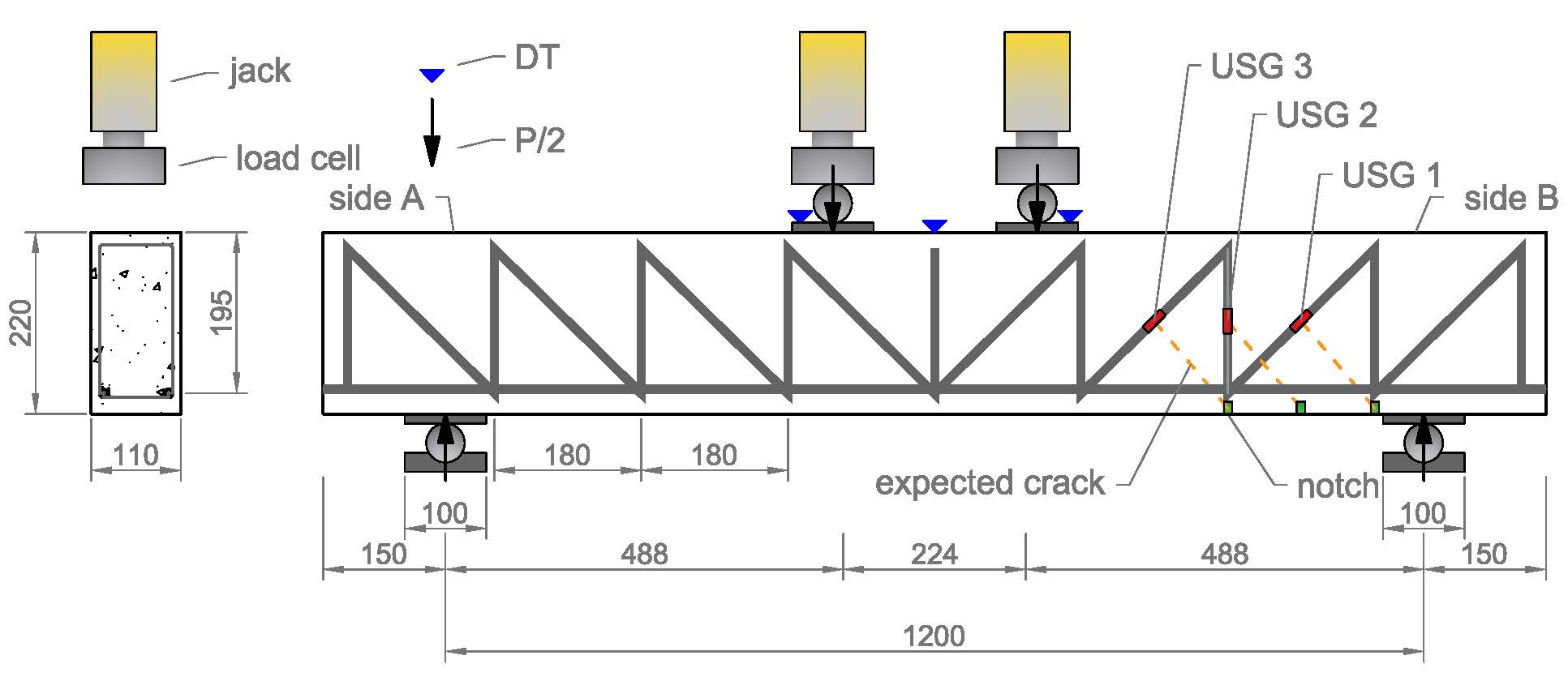 